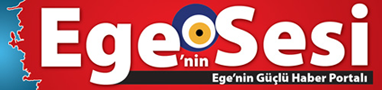 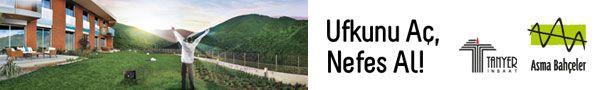 ANASAYFAYAZARLARİZMİREGETÜRKİYEEKONOMİKÜLTÜR-SANATSPORDÜNYAANKETLER+RÖPORTAJTop of Form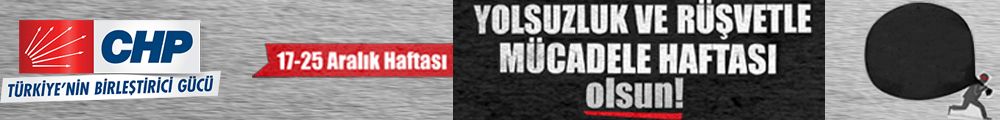 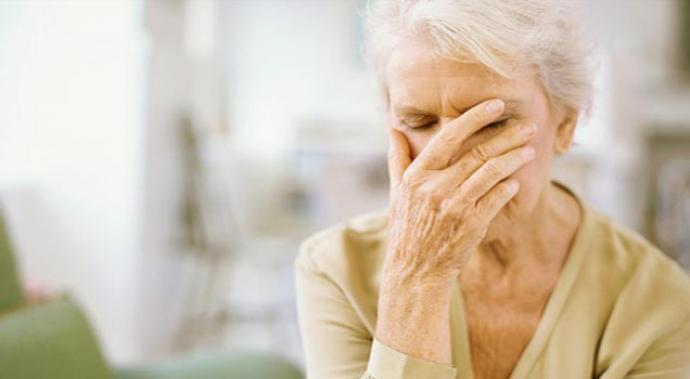 Alzheimer hastaları adım adım izlencekSadece muzdarip olanlar için değil hasta yakınları için de hayatı kabusa çeviren alzheimer hastalığına karşı geliştirilen ALZ-e-MED Ürünü, hocalardan da tam not aldı. Dünya henüz alzheimere çare bulamadı ancak Gazi Teknokent’te düzenlenen tanıtım toplantısında sistemin hastalara ve yakınlara sağladığı kolaylıklar anlatıldı, “Bu sistemle alzheimer hastaları adım adım izlenecek” denildi.Yalnızca hastaların değil, yakınlarının da hayatını kabusa dönüştüren Alzheimer hastalığına karşı geliştirilen ALZ-e-MED projesi, 24 aylık ar-ge çalışmasının ardından görücüye çıktı. TÜBİTAK, İstanbul, Ankara ve Hacettepe Üniversiteleri’nin dedestek verdiği projeyle, akıllı televizyonlara ve mobil cihazlara yüklenecek olan yazılım sayesinde hastalar ve hasta yakınları sürekli takip altında olacak. Projeye BYS Grup Ltd.ekibi hayat verirken, şirketin Kurucu Ortağı Dr. Tolga Kaskatı, düzenlenen tanıtım toplantısında yaptığı konuşmada, unutkanlığa karşı geliştirdikleri bu sistemin hastaların yaşam kalitesini arttıracağını söyledi.HEM HASTA HEM BAKICI TAKİPTEDr. Tolga Kaskatı, unutkanlığı en aza indirmek amacıyla konusunda uzman danışman tıp eğitmenlerinin desteği ile E-Medikal Hasta Bakım Sistemi’ni (ALZ- e-MED) geliştirdiklerini kaydetti. 24 ay süren Ar-Ge çalışmalarının sistemi bugünlere getirdiğini ifade eden Kaskatı, “TÜBİTAK tarafından desteklenen yazılım, akıllı televizyon ve mobil cihazlara yüklenecektir. Böylece, hastalar ve hasta bakıcıları sürekli takip altında olacaktır. Geliştirdiğimiz sistemde hasta ve hasta bakıcı olmak üzere iki kullanıcı bulunmaktadır. Kişiler sistem bünyesinde kayıt edilirken, kişinin gün içerisinde ne yaptığı, ne yapması gerektiği bu sistem üzerindenyönetilecektir. Gerçekleştirilen tüm faaliyetler sistemde kayıt altına alınarak doktora ve aileye raporedilecektir” dedi.40 HASTA ÜZERİNDE UYGULANDIBu sistem sayesinde ailelerin, hastalarının bakıcı tarafından bakılıp bakılmadığını takip edebileceklerini de söyleyen Dr. Kaskatı, 20’si Türk, 20’si İspanyol toplam 40 Alzheimer hastası üzerinde pilot uygulama yaptıklarını vurguladı. Yaşlıların unutkanlıklarını en aza indirmek amacıyla ALZ-e MED’e 8 farklı oyun yüklendiğini ifade eden Dr. Tolga Kaskatı, bakıcıların neler yapması gerektiğini de 19 eğitici video ile anlattıklarını kaydetti.HUZUREVLERİNDE DE KULLANILABİLECEKBYS Grup Kurucu Ortağı Emre Öztuna da ürettikleri yazılımın hem huzurevlerinde hem de evlere yerleştirileceğini söyledi. Hasta bakıcının, sorumlu olduğu hastanın sisteme kaydının yapılacağını belirten Öztuna, “Sistem evde akıllı televizyonlar veya mobil cihazlarına kurulacak. Kişisel tabletler olacak. Ancak huzurevlerine kurulanlarda hasta bakıcıya bir tablet verilecek. Burada 10 hastayla ilgileniyorsa onların kaydı yapılacak ve onları rahatlıkla takip edebilecek. Hastalar ortak kullanılan tablet ve akıllı televizyonla sisteme dahil olacak” dedi.ALZ-e-MED hastalar için yapboz, çizim, aritmetik, kelime, sesli resim, renk izleme, yer-zaman ve hafıza oyunları içeriyor.
Doktor hastanın yaptığı çalışmaları kendi sisteminden izler ve hasta hakkında bilgi sahibi olurken programda hasta bakıcılar için şu özellikler yer alıyor:"-Alzheimer hastalığı ve hastalarının tanıtımı ve hasta bakım süreçlerinde hangi unsurlara dikkat edilmesi 19 eğitici video ile anlatılıyor
-Hastalara nasıl yaklaşılması gerektiği açıklanıyor
-Doktor veya aile, hasta bakıcının faaliyetlerini sistem üzerinden takip edebiliyor
-Etkinlik ve ilaç saati hatırlatılıyor. Yapılmadığı zaman uyarılarda bulunuyor
-İlacın hasta üzerinde oluşturduğu yan etkisi veya etki bakıcı tarafından sisteme girilerek doktora ulaştırılıyor
-Hasta bakıcının yaptığı veya yapmadığı her faaliyet sistem tarafından otomatik olarak aileye ve doktora rapor ediliyor."20/12/2014 11:48